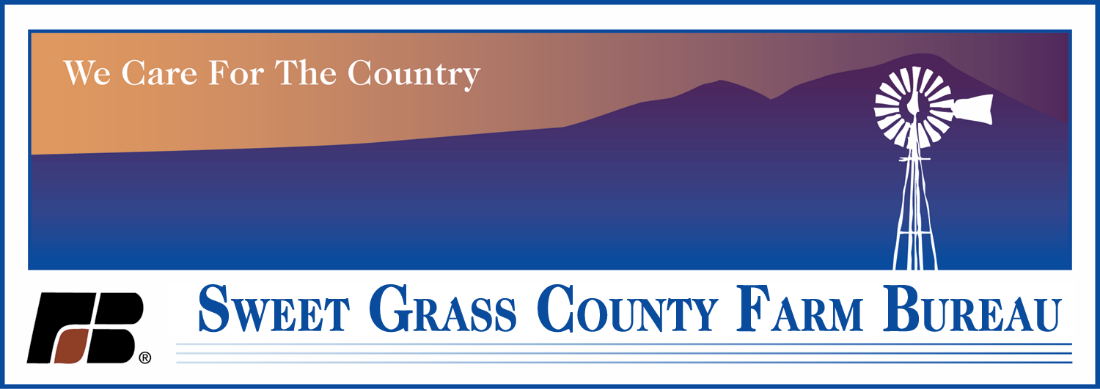 December 16, 2022Forest Supervisor Mary EricksonPO Box 130Bozeman MT 59771Dear Supervisor Erickson,We are commenting in support of the East Crazy Inspiration Divide Land Exchange #63115. We believe the proposed land swap will benefit both public recreational users and private land owners. Key elements of this land swap will clearly establish trail access through public lands, which has been the greatest conflict on the east side of the Crazies and will protect the rights of area private property owners. Going forward, maps will clearly indicate private lands and private roads without the notorious checkerboard ownership pattern that has led to access challenges. The land swap will also accomplish much needed improvements to the existing Half Moon Campground and trial access area. The proposed action is truly a win-win solution for all who claim to love and want to protect the Crazy Mountains. Efforts by the Crazy Mountains Working Group have established a path forward that we view to a best practice. Further, we encourage the Forest Service to adopt this grassroots, collaborative model in any future public land access disputes.Sincerely,Jacob StenbergSweet Grass County Farm Bureau President